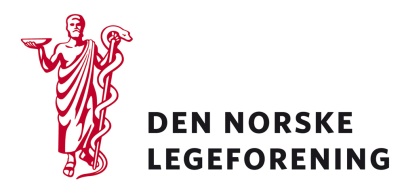 Leger i vitenskapelige stillingerForskningsutvalgetOverlegeforeningenYngre legers foreningDeres ref.: 			Vår ref.: 				Dato: 05.02.2019Høring - Utredning av insentiver for kommersialisering av forskningsresultaterNærings- og fiskeridepartementet sender på høring en utredning av insentiver for kommersialisering av forskningsresultater, med formål om å få mer kunnskap om hvordan dagens insentiver i UH-sektoren virker, og om det er behov for å gjøre endringer i dagens insentivstruktur.Utredningen ble gjennomført av Menon Economics, med mandat om å kartlegge eksisterende rammeverk og ordninger rettet mot faglig personale, gjøre en vurdering av hvordan de virker, og foreslå justeringer i rammeverk og virkemidler. Rapporten inneholder syv forslag til forbedring av dagens politikk på feltet.Utredningen skal resultere i klare politikkanbefalinger for å sikre mer verdiskapning ut av offentlig finansiert forskning.Les mer på Nærings- og fiskeridepartementets nettsider:https://www.regjeringen.no/no/dokumenter/horing---utredning-av-insentiver-for-kommersialisering-av-forskningsresultater/id2624173/?expand=horingsbrevDersom høringen virker relevant, bes det om at innspill sendes til Legeforeningen innen 20. februar 2019. Det bes om at innspillene lastes opp direkte på Legeforeningens nettsider. Høringen finnes på Legeforeningen.no under Legeforeningens politikk – HøringerMed hilsenDen norske legeforeningIngvild Bjørgo BergHelsepolitisk rådgiver